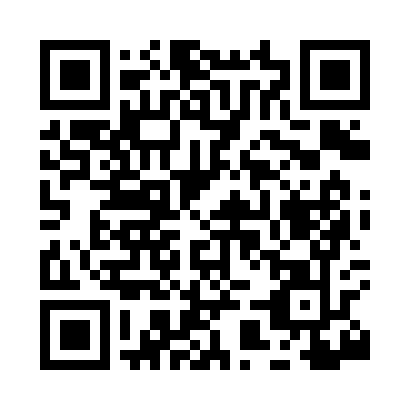 Prayer times for Pella, Iowa, USAMon 1 Jul 2024 - Wed 31 Jul 2024High Latitude Method: Angle Based RulePrayer Calculation Method: Islamic Society of North AmericaAsar Calculation Method: ShafiPrayer times provided by https://www.salahtimes.comDateDayFajrSunriseDhuhrAsrMaghribIsha1Mon4:015:421:165:178:4910:302Tue4:025:431:165:178:4910:303Wed4:035:431:165:178:4910:294Thu4:045:441:165:178:4810:295Fri4:045:451:165:178:4810:286Sat4:055:451:175:188:4810:277Sun4:065:461:175:188:4710:278Mon4:075:471:175:188:4710:269Tue4:085:471:175:188:4710:2510Wed4:095:481:175:188:4610:2511Thu4:105:491:175:188:4610:2412Fri4:115:491:175:188:4510:2313Sat4:125:501:185:188:4510:2214Sun4:145:511:185:178:4410:2115Mon4:155:521:185:178:4310:2016Tue4:165:531:185:178:4310:1917Wed4:175:531:185:178:4210:1818Thu4:185:541:185:178:4110:1719Fri4:205:551:185:178:4110:1620Sat4:215:561:185:178:4010:1521Sun4:225:571:185:178:3910:1322Mon4:235:581:185:168:3810:1223Tue4:255:591:185:168:3710:1124Wed4:266:001:185:168:3610:1025Thu4:276:011:185:168:3510:0826Fri4:296:011:185:158:3410:0727Sat4:306:021:185:158:3310:0528Sun4:326:031:185:158:3210:0429Mon4:336:041:185:158:3110:0330Tue4:346:051:185:148:3010:0131Wed4:366:061:185:148:2910:00